«Нестандартное игровое оборудование как средство взаимодействия в разновозрастной группе ДОУ» Учитель-логопед Чистякова Н. А,Воспитатель Немерчукова В.Ю.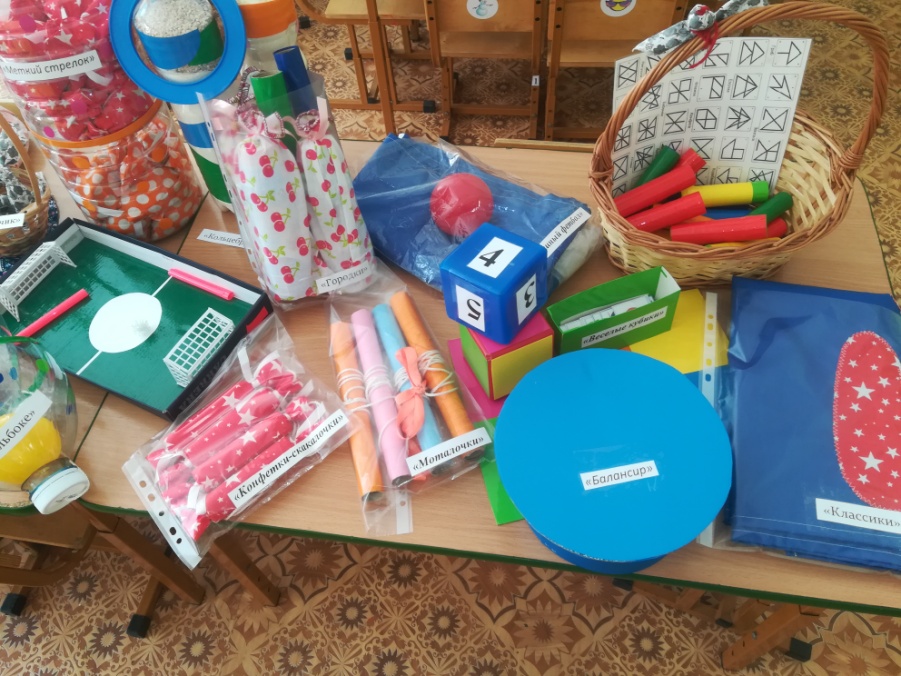 Цель: гуманизация педагогического процесса в разновозрастной  группе дошкольного образовательного учреждения с использованием  нестандартного игрового оборудования.Задачи:1.Создание благоприятных условий для формирования дружеских отношений в условиях разновозрастной группы2.Создание насыщенной развивающей предметно-пространственной среды в  условиях разновозрастных групп3. Побуждать детей к самостоятельной и совместной деятельности в условиях разновозрастной группы4.Развивать сноровку, внимание , ловкость, умение быть в коллективе.5. Учить бережному обращению с пособиями. Как часто мы видим радость и интерес в глазах детей, когда у них появляются новые игры и игрушки! Хотим поделиться  идеей изготовления нестандартного игрового оборудования. А что же это за нестандартное оборудование.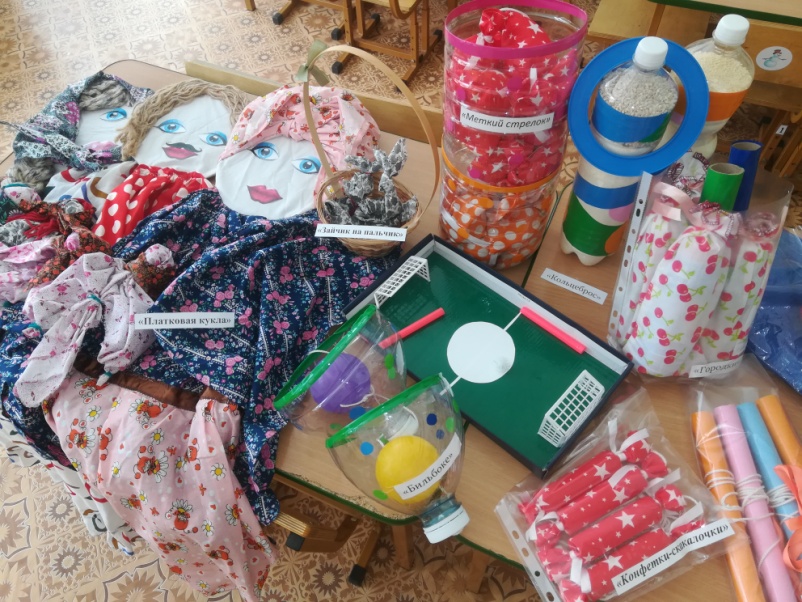 Нестандартное игровое оборудование – это оборудование, сделанное из подручных средств, бросового материала, своими руками при взаимодействии с родителями воспитанников.Работая над проблемой повышения интереса детей к различным видам деятельности в условиях разновозрастной группы , мы решили разнообразить самостоятельную и совместную деятельность детей разновозрастной группы нестандартными игровым оборудованием, сделанным своими руками при взаимодействии с родителями, так как оно позволяет:-повысить интерес детей  к использованию основных игр;-развивать у детей наблюдательность, эстетическое восприятие;- развивать чувство формы и цвета;- сформировать такие качества как ловкость, выносливость, внимание.-сформировать нетрадиционный подход и новый взгляд к простым повседневным играм.Конечно, к нестандартному игровому оборудованию предъявляются определенные санитарно-гигиенические требования.Оно должно быть:БезопаснымМаксимально эффективнымУдобным к применениюКомпактнымУниверсальнымТехнологичным и простым в изготовлении  Эстетичным.Представляем вашему вниманию оборудование разработанное и применяемое в нашей комбинированной группе для детей с ТНР«Меткий стрелок»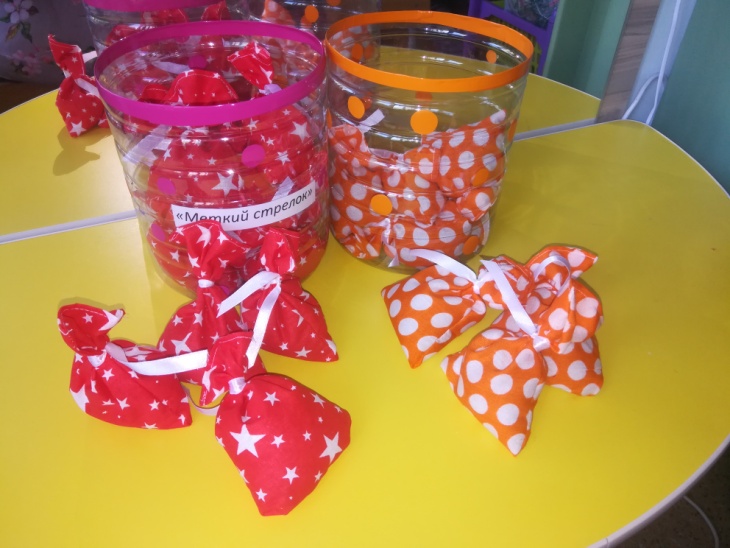 Пластиковые емкости, цветная самоклеещая бумага, тряпочные мешочки наполненные крупой и оформленные в виде маленьких подарочков перевязанных тесьмой Цель: развитие ловкости, навыка точного попадания в цель.«Воздушный футбол»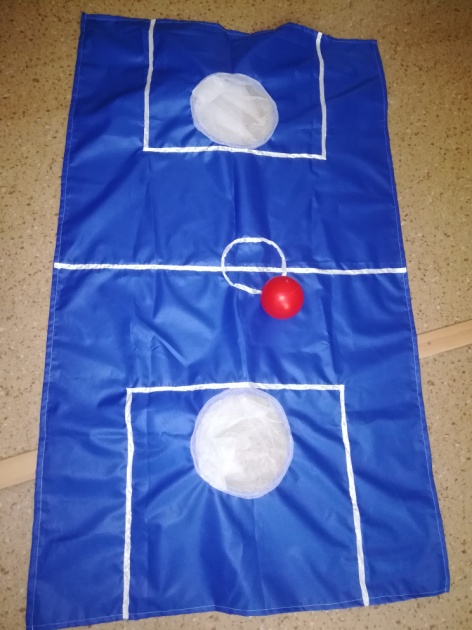 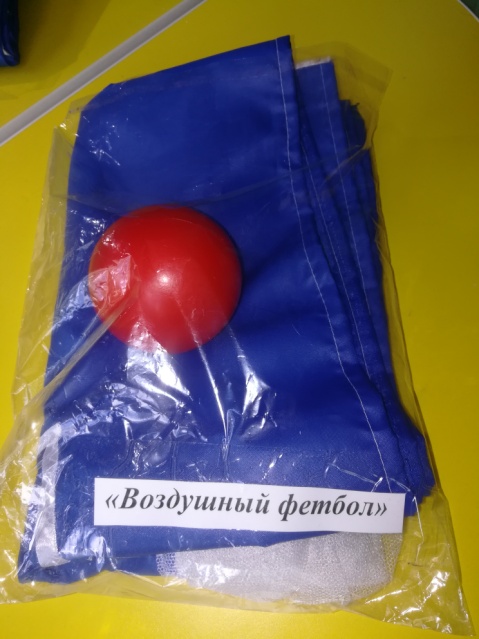 Цветное поле из плащевой ткани, оформленное в виде футбольного поля, с двумя воротами из сетки.Цель: развитие внимания, координации, умение работать в команде.«Классики»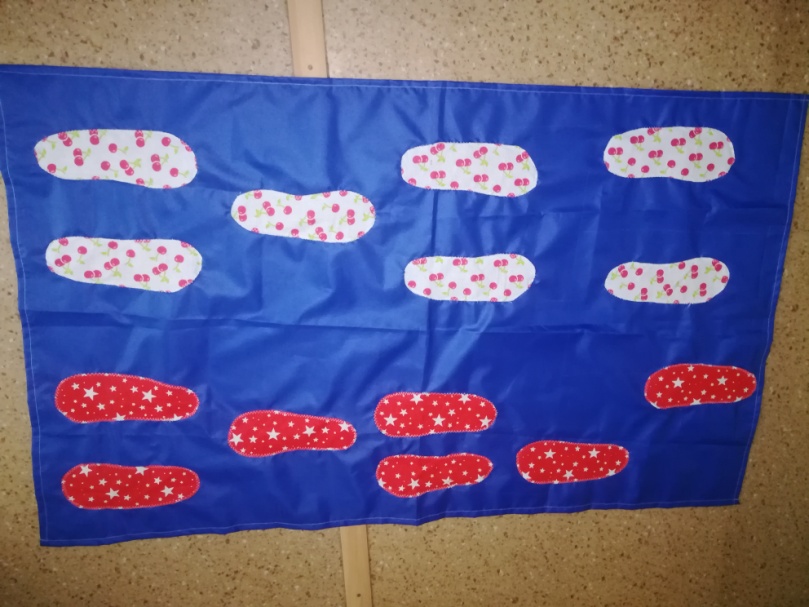 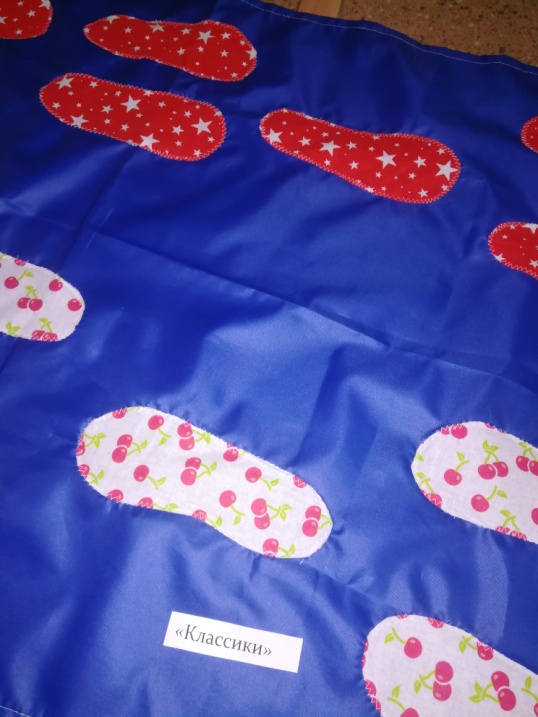 Поле выполненное из плащевой ткани со следами детских стопЦель: развитие координации, внимания, выносливости, умение работать в команде«Веселые кубики»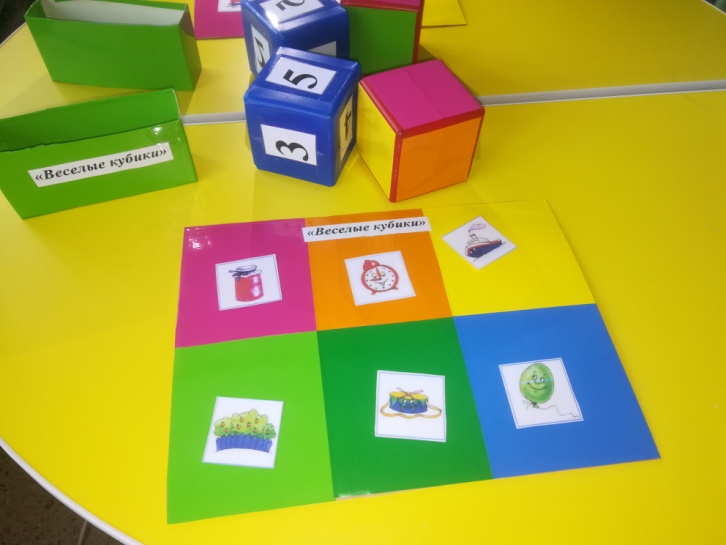 Игровое поле из картона с 6-ю цветными полями, карточки с заданиями, два кубикаЦель: индивидуальная , групповая работа , умение играть в команде. «Городки»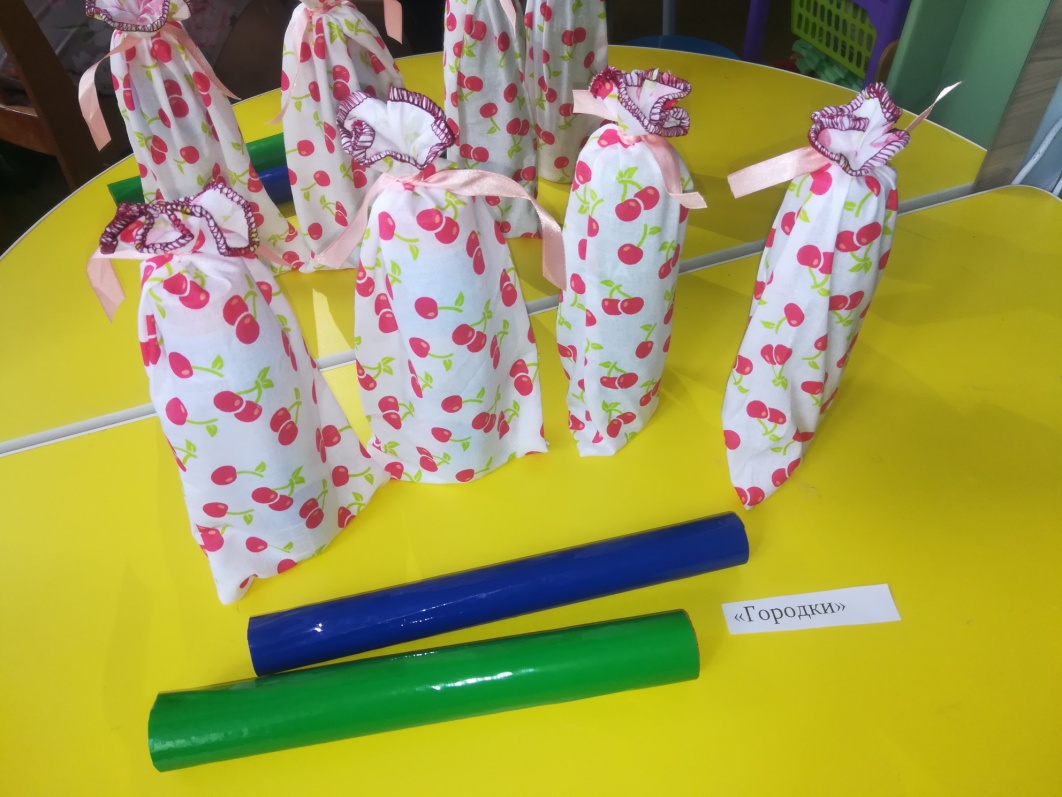 Пластиковые бутылочки от йогурта, наполнены крупой и спрятаны в холщевые мешочки, две бумажные тубы обернутые цветной самоклеещеся  бумагой.Цель: умение играть в команде, тренировка зрительно-моторного анализатора.«Бильбоке»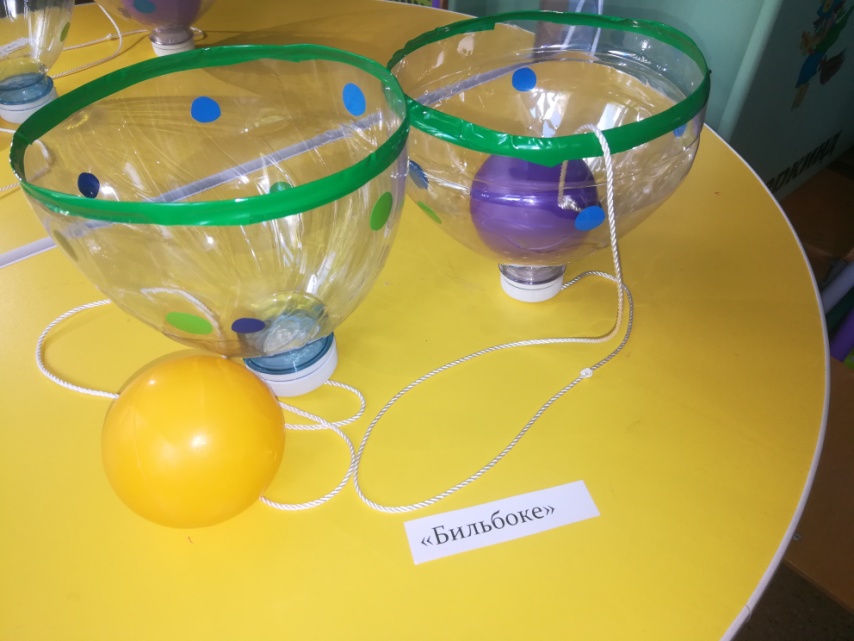 Поймай шарик.  Пластиковые бутылки, веревка, шарик.Цель: развивать быстроту реакции и глазомер.«Моталочки»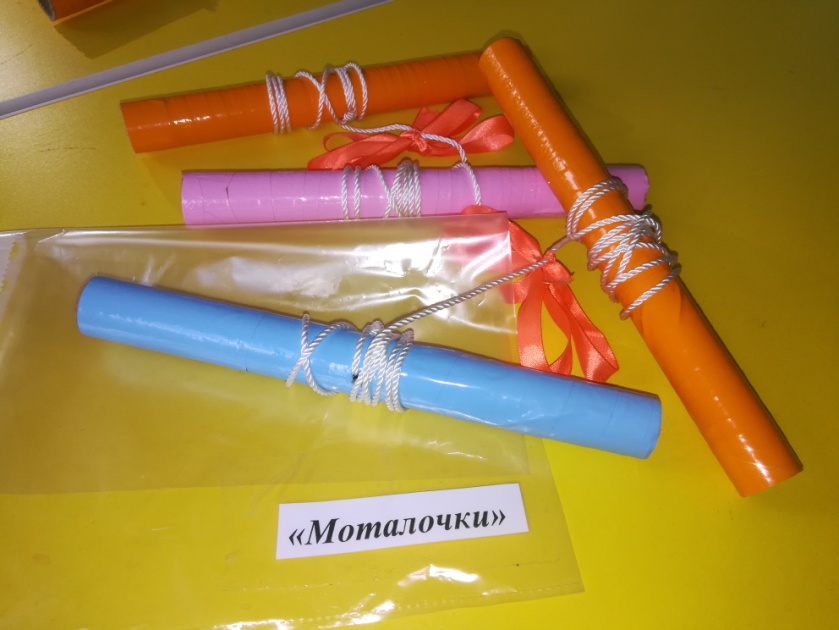 Картонные тубы оклеенные цветной самоклеещайся бкмагой, веревка, бантик-ограничитель.Цель: формирование ловкости, быстроты реакции, умение играть в паре, конкурентоспособность «Конфетки скакалочки»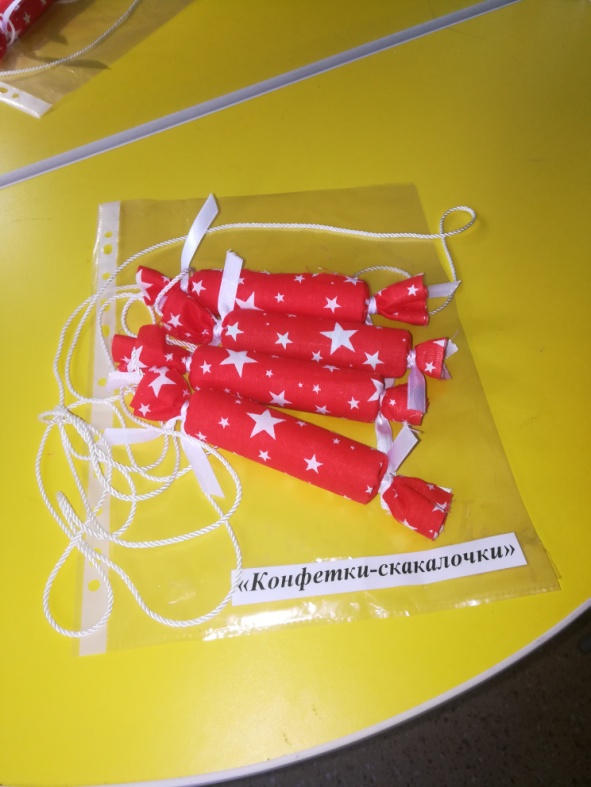  Пустые тубы от клея, ткань, веревка.Цель: развитие координации, ловкости, внимания«Платковые куклы»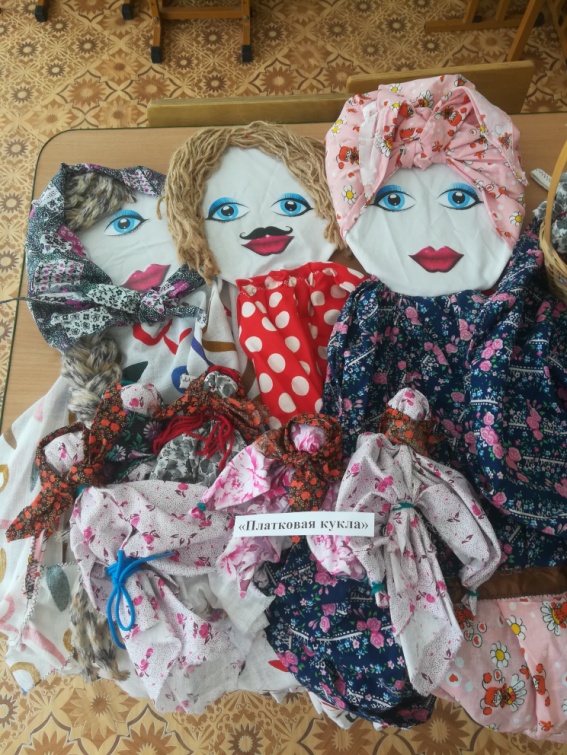 Ткань, картон, нитки.Цель: игры драматизации, учить детей выражать свои чувства, эмоции через определенный кукольный образ.«Зайчик на пальчик»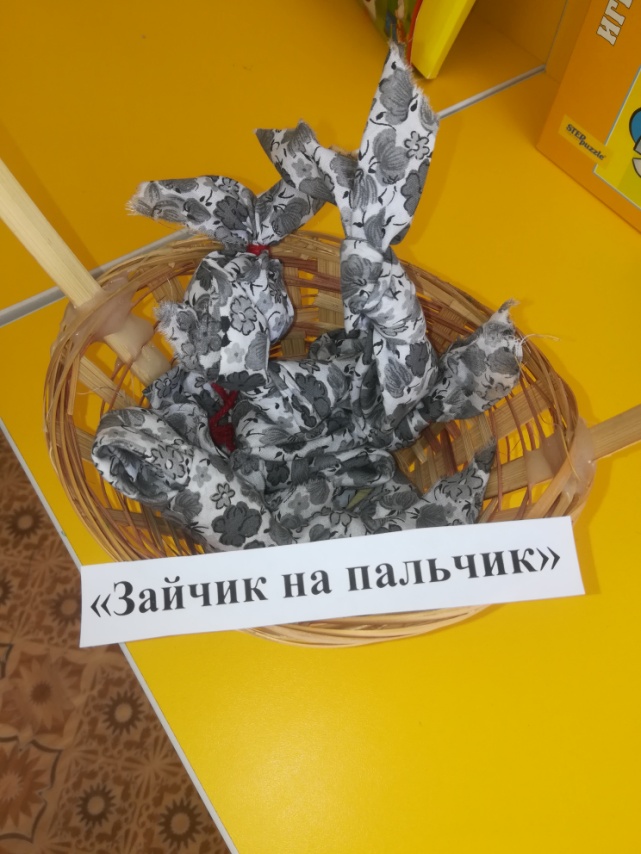 Лоскутки ткани, ниткиЦель: развитие мелкой моторики, координации, ориентация в пространстве«Балансир»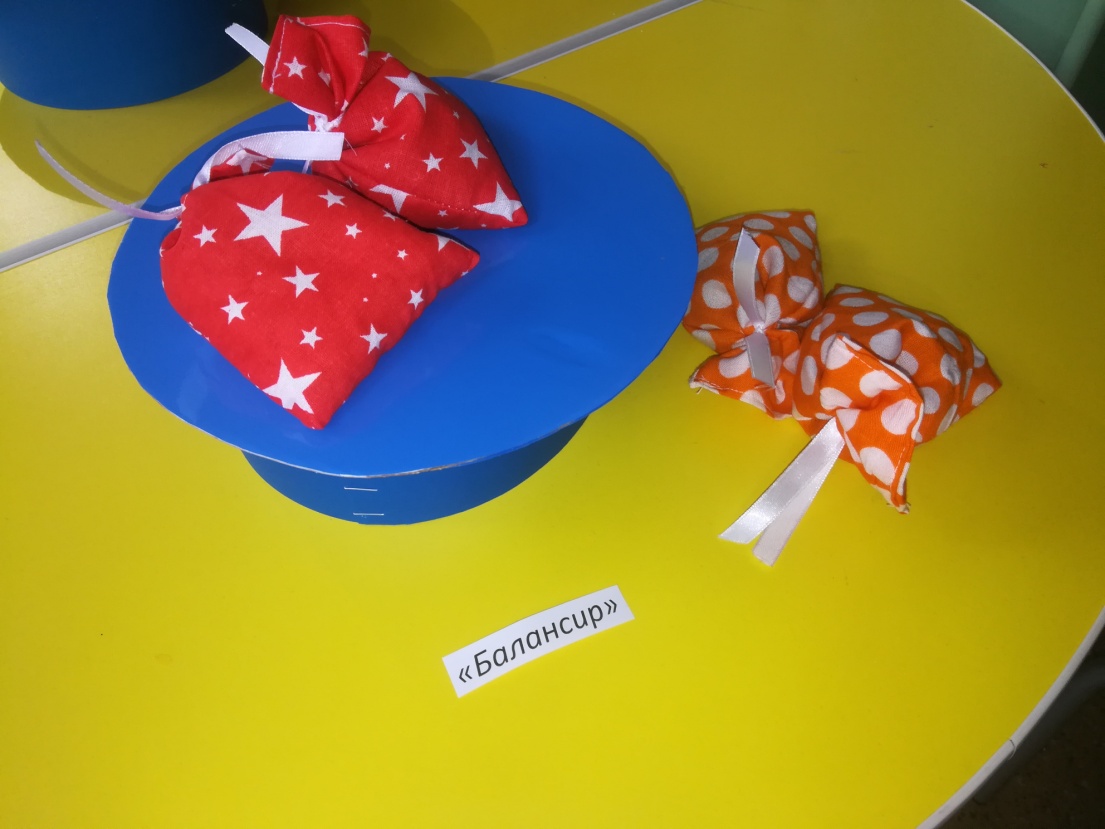 Картонная шляпа, мешочки с крупойЦель: формирование координации движений , равновесия.«Цветные палочки»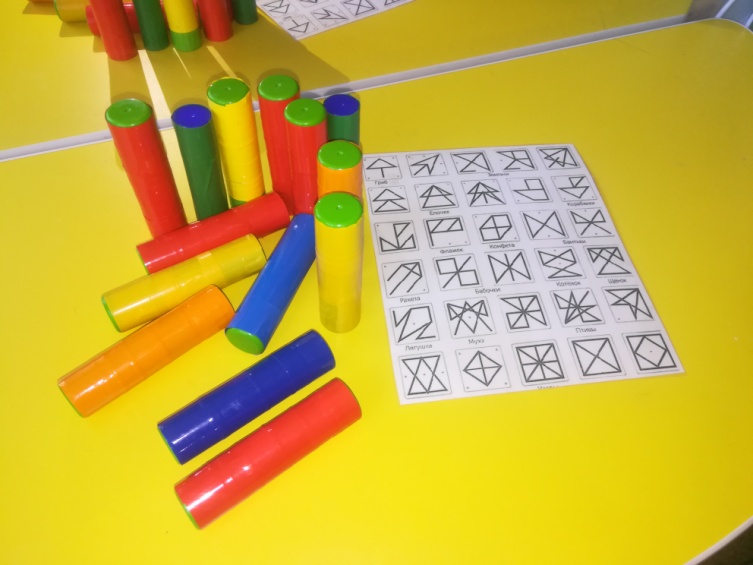 Тубы от клея, шаблон с фигурамиЦель: логическое мышление, внимание. Так же можно использовать как массажер для профилактики плоскостопия  развития мелкой моторики.